............···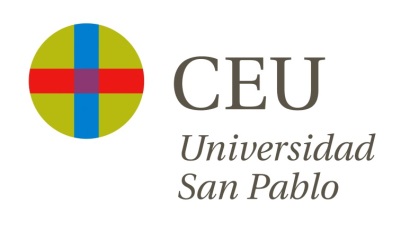 FACULTAD DE HUMANIDADES Y CIENCIAS DE LA COMUNICACIÓN Departamento de ………………………..Sección departamental ………………TÍTULO DEL TRABAJO EN ESPAÑOLTÍTULO DEL TRABAJO EN INGLÉS NUEVOMES de AÑOVº B0  Director:                                                           Autor:        Nombre y Apellidos    	                                      Nombre y Apellidos              								 Grado en ………….								 Curso ………………